FAKULTAS FARMASI UNIVERSITAS MUSLIM NUSANTARA AL WASHLIYAH 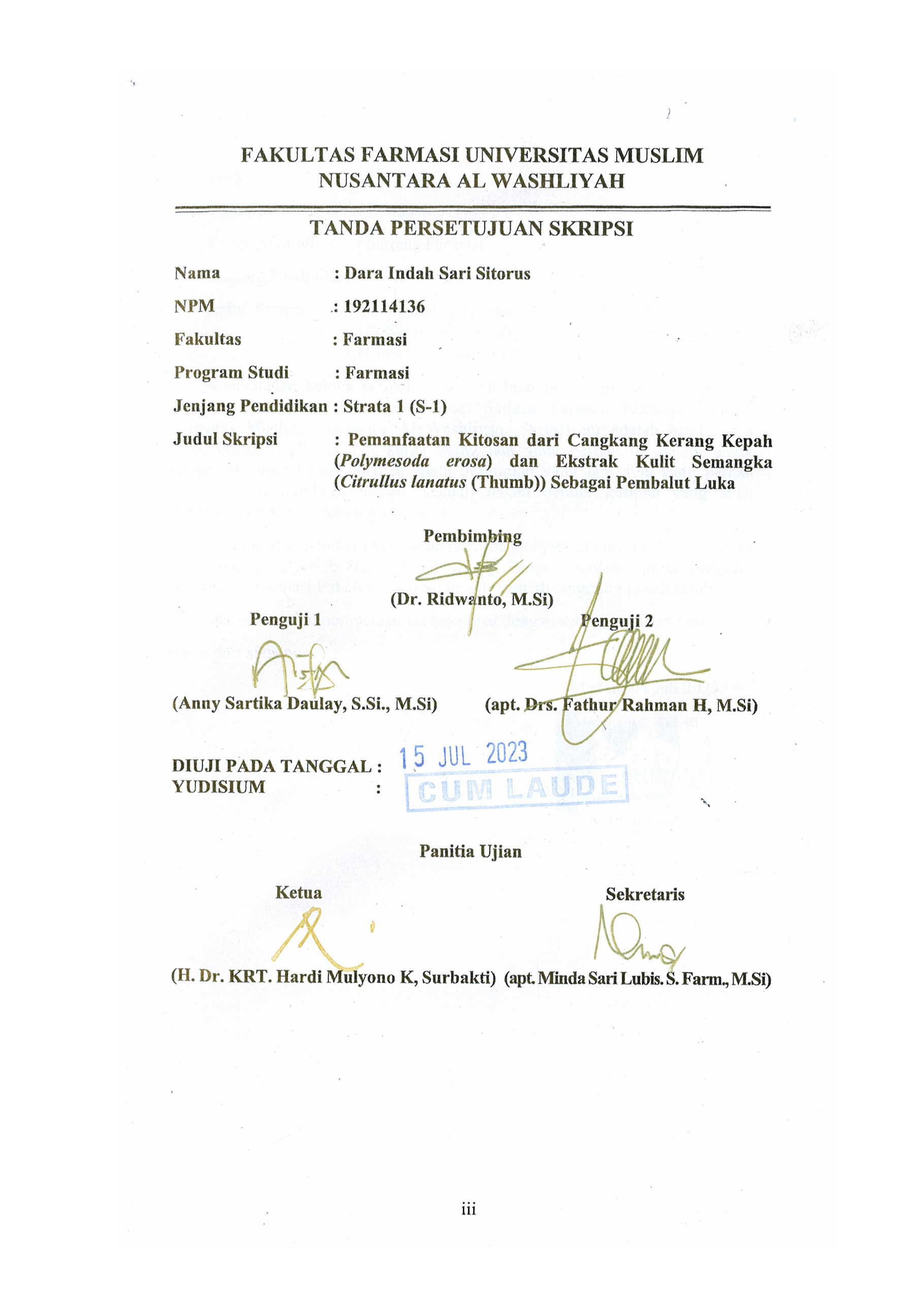 TANDA PERSETUJUAN SKRIPSI Nama                         : Dara Indah Sari SitorusNPM                          : 192114136Fakultas                    : FarmasiProgram Studi          : FarmasiJenjang Pendidikan : Strata 1 (S-1)Judul Skripsi    	: Pemanfaatan Kitosan dari Cangkang Kerang Kepah (Polymesoda erosa) dan Ekstrak Kulit Semangka (Citrullus lanatus (Thumb)) Sebagai Pembalut LukaPembimbing(Dr. Ridwanto, M.Si)     Penguji 1						      Penguji 2(Anny Sartika Daulay, S.Si., M.Si)	         (apt. Drs. Fathur Rahman H, M.Si)DIUJI PADA TANGGAL :YUDISIUM		         :Panitia Ujian           Ketua  							Sekretaris (H. Dr. KRT. Hardi Mulyono K, Surbakti)  (apt. Minda Sari Lubis. S. Farm., M.Si) 